 Committees of the SLC Application Form – Programs and Services Committee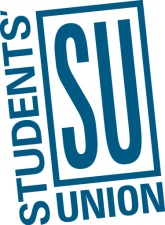 BackgroundThe SU is looking for students-at-large and elected officials to serve on standing committees of the Students’ Legislative Council. Please visit the committees web page on the SU website for more details on mandates, eligibility requirements, and expected time commitments. Applicant InformationI am: (select one) A student-at-large A current SLC memberPlease note:You are required to submit a consolidated schedule comprising your classes, academic and other personal commitments for each semester (work, clubs, practicum, volunteer, etc.) with this application form. Programs and Services Committee (Meeting 1-2 times per month in the Spring & Summer terms on Fridays at 10:00am-11:30am and as required by the chair. Fall & Winter meeting times to be determined)NameUCID #Email AddressContact NumberPlease list any relevant skills, knowledge, and experience for this committee.Why do you want to serve on this committee?Please disclose any potential real or perceived conflicts of interest that may arise at the selected committees (e.g. club involvement, affiliations with other units on campus, etc.).